Печатное средство массовой информацииорганов местного самоуправления муниципального  образованияХмелевское сельское поселение Сурского района Ульяновской областиСОВЕТ ДЕПУТАТОВМУНИЦИПАЛЬНОГО ОБРАЗОВАНИЯ ХМЕЛЕВСКОЕ СЕЛЬСКОЕ ПОСЕЛЕНИЕ СУРСКОГО РАЙОНА УЛЬЯНОВСКОЙ ОБЛАСТИР Е Ш Е Н И Е    04.03.2024 г.                                                                                                  № 8/6                                                                                                                           Экз.№___        с.Хмелевка                Внести в решение Совета депутатов муниципального образования    Хмелёвское сельское поселение от  08.12.2023 № 4/15 «О бюджете муниципального образования Хмелёвское  сельское поселение Сурского района Ульяновской области на 2024 год»  следующие изменения:      Статью 1 изложить в следующей редакции:«Статья 1. Основные характеристики бюджета муниципального образования   Хмелёвское    сельское поселение на 2024 год.   Утвердить основные характеристики бюджета муниципального образования Хмелёвское сельское поселение на 2024 год:    общий объём доходов бюджета муниципального образования Хмелёвское сельское поселение в сумме 6 483 959,00 рублей, в том числе безвозмездные поступления от других бюджетов бюджетной системы Российской Федерации в общей сумме 3 515 844,00 рублей;     общий объём расходов бюджета муниципального образования Хмелёвское сельское  поселение в сумме 6 483 959,00 рублей;    дефицит бюджета муниципального образования Хмелёвское сельское поселение в сумме  0,0  рублей»;                                2)  Приложение 3  изложить в следующей редакции :    Приложение 3	   «О бюджете    муниципального образования   Хмелевское сельское    поселение  на 2024 год»Доходы  бюджета  муниципального образования Хмелевское  сельское поселение в  разрезе  кодов  видов  доходов, подвидов  доходов, относящихся к доходам  бюджетов, бюджетной  классификации Российской  Федерации на 2024 год                                                                                                      (рублей)3)  Приложение 4  изложить в следующей редакции :                                                             Приложение 4                                                                                         к решению «О бюджетемуниципального образования                                                                      Хмелевское сельское   поселение на 2024 год»Источники внутреннего финансирования дефицита  бюджета муниципального образования Хмелевское сельское  поселение на 2024 год                                                                                                        ( в рублях)4)  Приложение 5  изложить в следующей редакции:Приложение 5к решению «О бюджетемуниципального образованияХмелевскоке сельское  поселениена 2024 год»  Распределение бюджетных ассигнований  бюджета муниципального образования Хмелевское сельское  поселение по разделам и подразделам классификации расходов  на 2024 год                                                                                                                                  (рублей)5)  Приложение 6  изложить в следующей редакции :                                                             Приложение 6                                                                                         «О бюджетемуниципального образования                                                                      Хмелевское сельское   поселение на 2024 год»Ведомственная структура расходов бюджета муниципального образования Хмелевское сельское поселение на 2024 год                                                                                                                         ( в рублях)6) Настоящее решение вступает в силу на следующий день после дня его опубликования.7) Контроль за исполнением данного решения оставляю за собой.Глава МО Хмелевское сельское поселениеСурского района Ульяновской области                                                 Н.Е. Сазанов СОВЕТ ДЕПУТАТОВМУНИЦИПАЛЬНОГО ОБРАЗОВАНИЯХМЕЛЕВСКОЕ СЕЛЬСКОЕ ПОСЕЛЕНИЕСУРСКОГО РАЙОНА УЛЬЯНОВСКОЙ ОБЛАСТИРЕШЕНИЕ 04.03.2024г.                                                                                        №  8/7                                                                                                              Экз.№_____                                                                                                                             с.ХмелевкаОб утверждении положения о порядке выявления бесхозяйного имущества и оформления его в муниципальную собственность муниципального образования Хмелевское сельское поселениеСурского района Ульяновской области	В соответствии с Гражданским кодексом Российской Федерации, Федеральным законом от 06.10.2003 года № 131-ФЗ «Об общих принципах организации местного самоуправления в Российской Федерации», приказом Федеральной службы государственной регистрации, кадастра и картографии    № П/0086 от 15.03.2023 «Об установлении Порядка принятия на учёт бесхозяйных недвижимых вещей» Совет депутатов муниципального образования Хмелевское сельское поселение  Сурского района Ульяновской области  р е ш и л:	1. Утвердить прилагаемое Положение о порядке выявления бесхозяйного имущества и оформления его в муниципальную собственность муниципального образования Хмелевское сельское поселение Сурского района Ульяновской области	2. Настоящее решение вступает в силу на следующий день после дня его официального опубликования.Глава муниципального образованияХмелевское сельское поселение Сурского района Ульяновской области                                      Н.Е.СазановПриложениек решению Совета депутатовмуниципального образованияХмелевское сельское поселение                                                                               от 04.03.2024г.№ 8/7Положение о порядке выявления бесхозяйного имущества и оформления его в муниципальную собственность муниципального образования Хмелевское сельское поселение Сурского района Ульяновской области1. Общие положения	1.1. Настоящее Положение разработано в соответствии с Гражданским кодексом Российской Федерации, Федеральным законом от 06.10.2003 года               № 131-ФЗ «Об общих принципах организации местного самоуправления в Российской Федерации», приказом Федеральной службы государственной регистрации, кадастра и картографии № П/0086 от 15.03.2023 «Об установлении Порядка принятия на учёт бесхозяйных недвижимых вещей», руководствуясь Уставом Совета депутатов муниципального образования Хмелевское сельское поселение Сурского района Ульяновской области, иными правовыми актами.	1.2. Настоящее Положение устанавливает порядок выявления и оформления права муниципальной собственности муниципального образования Хмелевское сельское поселение Сурского района Ульяновской области на бесхозяйное имущество, расположенное на территории муниципального образования Хмелевское сельское поселение Сурского района Ульяновской области	1.3. Главными целями выявления бесхозяйных объектов недвижимого и движимого имущества и оформления права муниципальной собственности на них являются:а) вовлечение неиспользуемого имущества в гражданский оборот;б) предупреждение возникновения на территории муниципального образования чрезвычайных ситуаций, обеспечение нормальной и безопасной технической эксплуатации объектов;в) повышение эффективности использования имущества, находящегося на территории муниципального образования.	1.4. Термины, используемые в настоящем Положении, применяются в значениях, определенных действующим законодательством Российской Федерации.	1.5 Принятие на учет бесхозяйных объектов недвижимого имущества осуществляет территориальный орган федерального органа исполнительной власти в области государственного кадастрового учета и государственной регистрации прав (далее – орган регистрации прав).Все бесхозяйные объекты недвижимого имущества, выявленные на территории муниципального образования Хмелевское сельское поселение Сурского района  Ульяновской области подлежат постановке на учет в органе регистрации прав.	1.6. Организацию работы по постановке на учет бесхозяйного недвижимого, движимого имущества, а также найденного и расположенного на территории муниципального образования Хмелевское сельское поселение Сурского района Ульяновской области, в том числе сбор необходимых документов осуществляет администрация муниципального образования Хмелевское сельское поселение Сурского района Ульяновской области (далее – уполномоченный орган) в соответствии с настоящим Положением.2. Порядок выявления бесхозяйных объектов недвижимого имущества	2.1. Бесхозяйные объекты недвижимого имущества выявляются в результате проведения инвентаризации, в том числе при проведении ремонтных 	работ на объектах инженерной инфраструктуры муниципального образования Хмелевское сельское поселение Сурского района Ульяновской области на основании обращений юридических, физических лиц об обнаруженных на территории муниципального образования Хмелевское сельское поселение Сурского района Ульяновской области объектах недвижимого имущества, имеющего признаки бесхозяйного, заявлений собственников об отказе от права собственности на объекты недвижимого имущества, а также иными способами.	2.2. В целях выявления бесхозяйных объектов недвижимого имущества уполномоченный орган осуществляет взаимодействие с территориальными органами федеральных органов исполнительной власти Российской Федерации, органами исполнительной власти субъекта Российской Федерации, органами местного самоуправления, юридическими лицами, физическими лицами.	2.3. В случае, если объект недвижимого имущества не имеет собственника или его собственник неизвестен, уполномоченный орган запрашивает:	- документы, подтверждающие, что объект недвижимого имущества не учтен в реестрах федерального имущества, государственного имущества субъекта Российской Федерации и муниципального имущества, выданные органами учета государственного и муниципального имущества;	- документ, подтверждающий, что право собственности на объект недвижимого имущества не было зарегистрировано соответствующими государственными органами (организациями), 	осуществлявшими регистрацию прав на недвижимое имущество до введения в действие Федерального закона от 13.07.2015№ 218-ФЗ «О государственной регистрации недвижимости» и до начала деятельности учреждения юстиции по государственной регистрации прав на недвижимое имущество и сделок с ним на территории соответствующего субъекта Российской Федерации;	- выписку из Единого государственного реестра недвижимости об объекте недвижимости.	2.4. В случае получения информации о собственнике (собственниках) объекта недвижимого имущества уполномоченный орган прекращает работу по сбору документов для его постановки на учет в качестве бесхозяйного и информирует такое лицо (лиц) о необходимости его надлежащего содержания в силу статьи 210 Гражданского кодекса Российской Федерации, если он находится в неудовлетворительном состоянии.	2.5. Заявление собственника (собственников) об отказе от права собственности на объект недвижимого имущества подается в уполномоченный орган.	К заявлению прилагаются следующие документы:		а) копия документа, удостоверяющего личность 	собственника;		б) копия нотариально удостоверенной доверенности, удостоверяющей права (полномочия) представителя собственника (собственников), в случае обращения указанного лица; 	в) копии правоустанавливающих документов, подтверждающих наличие права собственности у лица (лиц), отказавшегося (отказавшихся) от права собственности на объект недвижимости, в случае если право собственности на объект недвижимого имущества не зарегистрировано в установленном порядке и сведения об имуществе отсутствуют в Едином государственном реестре недвижимости;	г) документы, подтверждающие отсутствие проживающих (для жилых помещений);	д) выписка из Единого государственного реестра недвижимости об объекте недвижимости.	Выписку из Единого государственного реестра недвижимости об объекте недвижимости уполномоченный орган запрашивает самостоятельно в порядке межведомственного взаимодействия.	2.6. В целях надлежащего учета бесхозяйных объектов недвижимого имущества, выявленных на территории муниципального образования Хмелевское сельское поселение Сурского района Ульяновской области уполномоченный орган ведет Реестр бесхозяйных объектов недвижимого имущества (далее – Реестр).3. Порядок постановки на учет бесхозяйного объектанедвижимого имущества 	3.1. Для постановки на учет объекта недвижимого имущества в качестве бесхозяйного уполномоченный орган обращается с заявлением в орган регистрации прав.	3.2. К заявлению должны быть приложены документы, предусмотренные Постановлением Правительства Российской Федерации от 31.12.2015 года № 1532 «Об утверждении Правил предоставления документов, направляемых или предоставляемых в соответствии с частями 1, 3 - 13, 15, 15(1), 15.2 статьи 32 Федерального закона «О государственной регистрации недвижимости» в федеральный орган исполнительной власти (его территориальные органы), уполномоченный Правительством Российской Федерации на осуществление государственного кадастрового учета, государственной регистрации прав, ведение Единого государственного реестра недвижимости и предоставление сведений, содержащихся в Едином государственном реестре недвижимости», приказом Федеральной службы государственной регистрации, кадастра и картографии № П/0086 от 15.03.2023 «Об установлении Порядка принятия на учёт бесхозяйных недвижимых вещей».	3.3. В случае если сведения об объекте недвижимого имущества отсутствуют в Едином государственном реестре недвижимости, уполномоченным органом одновременно с заявлением о постановке на учет в орган регистрации прав подается заявление о государственном кадастровом учете в порядке, установленном действующим законодательством.	3.4. В целях обеспечения соблюдения интересов возможного собственника (собственников) предъявить свои права на недвижимое имущество уполномоченный орган подготавливает сообщение о выявлении на территории муниципального образования Хмелевское сельское поселение Сурского района Ульяновской области бесхозяйного объекта недвижимого имущества (далее – сообщение).	Указанное сообщение подлежит размещению в официальных средствах массовой информации, на официальном сайте муниципального образования, либо иных общедоступных источниках.4. Порядок снятия с учета бесхозяйных объектов недвижимого имущества и оформления этих объектов в муниципальную собственность	4.1. Бесхозяйный объект недвижимого имущества органом регистрации прав снимается с учета в качестве бесхозяйного в случае государственной регистрации права муниципальной собственности на данный объект либо принятия вновь этого объекта ранее отказавшимся от права собственности собственником (собственниками) во владение, пользование и распоряжение.	4.2. По истечения одного года со дня постановки бесхозяйного недвижимого имущества на учет в органе регистрации прав уполномоченный орган обращается в суд с требованием о признании права муниципальной собственности на это имущество в порядке, предусмотренном действующим законодательством Российской Федерации.	4.3. Бесхозяйная недвижимая вещь, не признанная по решению суда поступившей в муниципальную собственность, может быть вновь принята во владение, пользование и распоряжение оставившим ее собственником либо приобретена в собственность в силу приобретательной давности.	4.4. Право муниципальной собственности на бесхозяйное недвижимое имущество, установленное решением суда, подлежит государственной регистрации в органе регистрации прав.	4.5 После принятия бесхозяйного недвижимого имущества в муниципальную собственность уполномоченный орган вносит соответствующие сведения в реестр муниципального имущества муниципального образования Хмелевское сельское поселение Сурского района Ульяновской области.5. Порядок оформления бесхозяйной, найденной движимой вещи в муниципальную собственность	5.1. Сведения о движимой вещи, имеющей признаки бесхозяйной, могут поступать в уполномоченный орган от территориальных органов федеральных органов исполнительной власти Российской Федерации, органов исполнительной власти субъекта Российской Федерации, органов местного самоуправления, юридических, физических лиц.	5.2. При получении сведений о движимой вещи, в случае, если вещь может быть использована для решения вопросов местного значения муниципального образования Хмелевское сельское поселение Сурского района Ульяновской области в соответствии с Федеральным законом от 06.10.2003 года № 131-ФЗ «Об общих принципах организации местного самоуправления в Российской Федерации», а собственник движимой вещи неизвестен, уполномоченный орган в целях обеспечения соблюдения интересов возможного собственника осуществляет действия, предусмотренные пунктом 3.4 настоящего Положения.	5.3. Уполномоченный орган вправе обратить брошенные вещи в муниципальную собственность, приступив к их использованию или совершив иные действия, свидетельствующие об обращении вещи в муниципальную собственность, стоимость которой явно ниже суммы в размере трех тысяч рублей либо брошенные лом металлов, бракованная продукция, топляк от сплава, отвалы и сливы, образуемые при добыче полезных ископаемых, отходы производства и другие отходы, находящиеся на принадлежащем муниципальному образованию земельном участке, водном объекте или ином объекте.	Иные брошенные вещи поступают в муниципальную собственность на основании решения суда. 	5.4. Лицо, нашедшее потерянную вещь, не располагающий сведениями о правообладателе, имеющем право требовать возврата найденной вещи или месте его пребывания, обязан заявить о находке в полицию или уполномоченный орган.	5.5. Если в течение шести месяцев с момента заявления о находке в полицию или уполномоченный орган лицо, правомочное получить найденную вещь, не будет установлено или само не заявит о своем праве на вещь, нашедший вещь приобретает право собственности на нее.	5.6. Если нашедший вещь откажется от приобретения найденной вещи в собственность, она поступает в муниципальную собственность.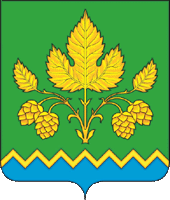   с.Хмелевкавыпуск  2от 04.03.2024издается бесплатноО внесении изменений в решение   Совета  депутатов муниципального образования Хмелевское сельское поселение Сурского района Ульяновской области от 08.12.2023 № 4/15Код бюджетной классификации Российской ФедерацииНаименованиедоходовСумма 1231 00 00000 00 0000 000 НАЛОГОВЫЕ И НЕНАЛОГОВЫЕ ДОХОДЫ2 725 800,001 01 00000 00 0000 000Налоги на прибыль, доходы345 400,001 01 02000 01 0000 110Налог на доходы физических лиц345 400,001 01 02010 01 0000 110Налог на доходы физических лиц с доходов,  источником  которых   являетсяналоговый агент, за исключением доходов ,в отношении которых исчисление и  уплата налога осуществляются в соответствии  со  статьями  227,  227.1  и  228 Налогового кодекса Российской Федерации345 400,001 05 00000 00 0000 000   Налоги на  совокупный доход186 000,001 05 03000 01 0000 110 Единый  сельскохозяйственный  налог186 000,001 05 03010 01 0000 110 Единый  сельскохозяйственный  налог186 000,001 06 00000 00 0000 000НАЛОГИ НА ИМУЩЕСТВО1 440 000,001 06 01000 00 0000 110Налог на имущество физических лиц   40 000,001 06 01030 10 1000 110Налог на имущество физических лиц, взимаемый по ставкам, применяемым к объектам налогообложения, расположенным в границах сельских поселений   40 000,001 06 06000 00 0000 110Земельный налог1 100 000,001 06 06030 00 0000 110Земельный налог с организаций300 000,001 06 06033 10 0000 110Земельный налог с организаций, обладающих земельным участком, расположенным в границах сельских  поселений300 000,001 06 06040 00 0000 110Земельный налог с физических лиц1 100 000,001 06 06043 10 0000 110Земельный налог с физических лиц, обладающих земельным участком, расположенным в границах сельских поселений1 100 000,001 11 00000 00 0000 000ДОХОДЫ ОТ ИСПОЛЬЗОВАНИЯ ИМУЩЕСТВА, НАХОДЯЩЕГОСЯ В ГОСУДАРСТВЕННОЙ И МУНИЦИПАЛЬНОЙ СОБСТВЕННОСТИ24 400,001 11 05030 00 0000 120Доходы от сдачи в аренду имущества, находящегося в оперативном управлении органов государственной власти, органов местного самоуправления, государственных внебюджетных фондов и созданных ими учреждений (за исключением имущества муниципальных бюджетных и автономных учреждений)24 400,001 11 05035 10 0000 120Доходы от сдачи в аренду имущества, находящегося в оперативном управлении органов управления сельских поселений и созданных ими учреждений (за исключением имущества муниципальных бюджетных и автономных учреждений)24 400,001 13 00000 00 0000 000ДОХОДЫ ОТ ОКАЗАНИЯ ПЛАТНЫХ УСЛУГ И КОМПЕНСАЦИИ ЗАТРАТ ГОСУДАРСТВА50 000,001  13 01000 10 0000 130 Доходы от оказания платных услуг (работ)50 000,001  13 01990 10 0000 130 Доходы от оказания платных услуг (работ)50 000,001  13 01995 10 0000 130Прочие   доходы   от  оказания    платных   услуг (работ) получателями   средств   бюджетов  сельских поселений   50 000,001 14 00000 00 0000 000ДОХОДЫ ОТ ПРОДАЖИ МАТЕРИАЛЬНЫХ И НЕМАТЕРИАЛЬНЫХ АКТИВОВ680 000,001 14 06000 00 0000 430Доходы от продажи земельных участков, находящихся в государственной и муниципальной собственности680 000,001 14 06020 00 0000 430Доходы от продажи земельных участков, государственная собственность на которые разграничена (за исключением земельных участков бюджетных и автономных учреждений)680 000,001 14 06025 10 0000 430Доходы от продажи земельных участков, находящихся в собственности сельских поселений (за исключением земельных участков муниципальных бюджетных и автономных учреждений)680 000,002 00 00000 00 0000 000БЕЗВОЗМЕЗДНЫЕ ПОСТУПЛЕНИЯ4 553 219,002 02 00000 00 0000 000Безвозмездные поступления от других бюджетов бюджетной системы Российской Федерации4 553 219,002 02 10000 00 0000 150Дотации бюджетам бюджетной системы Российской Федерации3 515 844,002 02 16001 00 0000 150Дотации на выравнивание бюджетнойобеспеченности3 515 844,002 02 16001 10 0000 1502 02 16001 10 0000 150Дотации бюджетам сельских поселений на выравнивание бюджетной обеспеченности3 515 844,002 02 20000 00 0000 1502 02 20000 00 0000 150Субсидии бюджетам бюджетной системы Российской Федерации (межбюджетные субсидии)45 454,002 02 29999 00 0000 1502 02 29999 00 0000 150Прочие субсидии45 454,002 02 29999 10 0000 1502 02 29999 10 0000 150Прочие субсидии бюджетам сельских поселений45 454,002 02 30000 00 0000 1502 02 30000 00 0000 150Субвенции бюджетам бюджетной системы Российской Федерации 130 272,002 02 35118 00 0000 1502 02 35118 00 0000 150Субвенции бюджетам на осуществление первичного воинского учёта на территориях ,  где отсутствуют военные комиссариаты129 696,002 02 35118 10 0000 1502 02 35118 10 0000 150Субвенции  бюджетам сельских поселений  на  осуществление  первичного  воинского  учета  на  территориях, где  отсутствуют  военные  комиссариаты129 696,002 02 30024 00 0000 1502 02 30024 00 0000 150Субвенции местным бюджетам на выполнение передаваемых полномочий субъектов Российской Федерации576,002 02 30024 10 0000 1502 02 30024 10 0000 150Субвенции бюджетам сельских поселений на выполнение передаваемых полномочий субъектов Российской Федерации576,002 02 40000 00 0000 1502 02 40000 00 0000 150Иные межбюджетные трансферты861 649,002 02 40014 00 0000 1502 02 40014 00 0000 150Межбюджетные трансферты, передаваемые бюджетам муниципальных образований на осуществление части полномочий по решению вопросов местного значения в соответствии с заключенными соглашениями800 929,002 02 40014 10 0000 1502 02 40014 10 0000 150Межбюджетные трансферты, передаваемые бюджетам сельских поселений из бюджетов муниципальных районов на осуществление части полномочий по решению вопросов местного значения в соответствии с заключенными соглашениями800 929,002 02 49999 00 0000 1502 02 49999 00 0000 150Прочие межбюджетные трансферты60 720,002 02 49999 10 0000 1502 02 49999 10 0000 150Прочие межбюджетные трансферты передаваемые бюджетам сельских поселений60 720,00ВСЕГО ДОХОДОВ7 279 019,00КодНаименование показателейСумма01 05 00 00 00 0000 000Изменение остатков средств на счетах по учету средств бюджета-119 919,6501 05 00 00 00 0000 500Увеличение остатков средств бюджетов-7 279 019,0001 05 02 00 0 0000 500Увеличение прочих остатков средств бюджетов-7 279 019,0001 05 02 01 00 0000 510Увеличение прочих остатков денежных средств бюджетов-7 279 019,0001 05 02 01 10 0000 510Увеличение прочих остатков денежных средств бюджетов сельских поселений-7 279 019,0001 05 00 00 00 0000 600Уменьшение остатков средств бюджетов7 398 938,6501 05 02 00 00 0000 600Уменьшение прочих остатков средств бюджетов7 398 938,6501 05 02 01 00 0000 610Уменьшение прочих остатков денежных средств бюджетов7 398 938,6501 05 02 01 10 0000 610Уменьшение прочих остатков денежных средств бюджетов сельских поселений7 398 938,65Итого источников финансированияИтого источников финансирования-119 919,65НаименованиеРзПРЦСРВРСуммаНаименованиеРзПРЦСРВРСумма123456Администрация муниципального образования Хмелевское сельское поселение Сурского района Ульяновской области Общегосударственные вопросы0100 5 250 708,00Функционирование высшего должностного лица субъекта РФ и органа местного самоуправления0102Руководство и управление в сфере установленных функций0102001 00 00 Глава муниципального образования0102001 00 00 10Функционирование законодательных (представительных) органов государственной власти и местного самоуправления0103Руководство и управление в сфере установленных функций0103001 00 00Центральный аппарат03001 00 005Функционирование Правительства Российской Федерации, высших исполнительных органов государственной власти субъектов Российской Федерации, местных администраций01041 943 715,00Мероприятия в рамках непрограммных  направлений деятельности010466000000001 943 715,00 Центральный аппарат010466000104001 277 378,35Расходы на выплаты персоналу в целях обеспечения выполнения функций государственными (муниципальными) органами, казенными учреждениями, органами управления государственными внебюджетными фондами010466000104001001 191 678,35Расходы на выплату персоналу государственных   ( муниципальных) органов 010466000104001201 191 678,35 Фонд  оплаты  труда государственных (муниципальных) органов01046600010400121907 015,35Взносы по обязательному социальному страхованию на выплаты денежного содержания и иные выплаты работникам государственных (муниципальных органов)01046600010400129284 663,00Закупка товаров, работ и услуг для обеспечения государственных (муниципальных) нужд0104660001040020061200,00Иные закупки товаров, работ и услуг для обеспечения государственных (муниципальных) нужд0104660001040024061200,00Прочая закупка товаров, работ и услуг0104660001040024420 000,00Закупка энергетических ресурсов0104660001040024741 200,00Иные бюджетные ассигнования0104660001040080024 500,00Уплата налогов сборов и иных платежей 0104660001040085024 500,00Уплата прочих налогов, сборов0104660001040085220 000,00Уплата иных платежей010466000104008534500,00Мероприятия в рамках непрограммных направлений деятельности01046600000000561 336,65Глава местной администрации муниципального образования (исполнительно-распорядительного органа муниципального образования)01046600010800561 336,65Расходы на выплаты персоналу в целях обеспечения выполнения функций государственными (муниципальными) органами, казенными учреждениями, органами управления государственными внебюджетными фондами.01046600010800100561 336,65Расходы на выплату персоналу государственных   ( муниципальных) органов 01046600010800120561 336,65 Фонд  оплаты  труда государственных (муниципальных) органов01046600010800121408 949,65Взносы по обязательному социальному страхованию на выплаты денежного содержания и иные выплаты работникам государственных (муниципальных органов)01046600010800129152 387,00МП «Развитие информатизации в муниципальном образовании Хмелевское сельское поселение»01047400000000105 000,00Основное мероприятие : приобретение программных продуктов ,оргтехники0104740010000045 000,00Закупка товаров, работ и услуг для обеспечения государственных (муниципальных) нужд0104740010000020045 000,00Иные закупки товаров, работ и услуг для обеспечения государственных (муниципальных) нужд0104740010000024045 000,00Прочая закупка товаров, работ и услуг0104740010000024445 000,00Основное мероприятие : услуги связи в т.ч. пользование сетью интернет0104740020000060 000,00Закупка товаров, работ и услуг для обеспечения государственных (муниципальных) нужд0104740020000020060 000,00Иные закупки товаров, работ и услуг для обеспечения государственных (муниципальных) нужд0104740020000024060 000,00Прочая закупка товаров, работ и услуг0104740020000024460 000,00Резервные  фонды01111000,00Мероприятия в рамках непрограммных направлений деятельности011166000000001000,00Резервные  фонды  местных  администраций011166000600101000,00Иные бюджетные ассигнования011166000600108001000,00Резервные  средства011166000600108701000,00Другие  общегосударственные  вопросы01133 205 993,00Мероприятия в рамках непрограммных направлений деятельности011366000000003 205 993,00Иные межбюджетные трансферты, перечисляемые из бюджетов поселений на решение вопросов местного значения: составление, исполнение бюджета поселения, осуществление контроля за его исполнением, составление отчета об исполнении бюджета поселения01136600060230195 780,00Межбюджетные трансферты01136600060230500195 780,00Иные межбюджетные трансферты01136600060230540195 780,00Иные межбюджетные трансферты, перечисляемые из бюджетов поселений на решение вопросов местного значения: по формированию и размещению муниципального заказа01136600060240500,00Межбюджетные трансферты01136600060240500500,00Иные межбюджетные трансферты01136600060240540500,00Иные межбюджетные трансферты, перечисляемые из бюджетов  поселений на решение вопросов местного значения: по осуществлению внешнего финансового контроля011366000602503 000,00Межбюджетные трансферты011366000602505003 000,00Иные межбюджетные трансферты011366000602505403 000,00Иные межбюджетные трансферты, перечисляемые из бюджетов поселений на решение вопросов местного значения: по организации досуга и  обеспечения жителей поселений услугами организации культуры011366000602701 709 482,00Межбюджетные трансферты011366000602705001 709 482,00Иные межбюджетные трансферты011366000602705401 709 482,00Иные межбюджетные трансферты , перечисляемые  из бюджетов на решение вопросов местного значения:  по организации и ведению бухгалтерского учета и отчетности муниципального образования Хмелевское сельское поселение01136600060570148 524,00Межбюджетные трансферты01136600060570500148 524,00Иные межбюджетные трансферты01136600060570540148 524,00Финансирование на решение вопросов местного значения соответствующего пункту 4 части 1 статьи 14 Федерального закона «Об общих принципах местного самоуправления в Российской Федерации»№131-ФЗ от 06.10.2003г.:обеспечение проживающих в поселении и нуждающихся в жилых помещениях малоимущих граждан жилыми помещениями, организация строительства содержание муниципального жилищного фонда, создание условий для  жилищного строительства, осуществление муниципального жилищного контроля, а также иных полномочий органов местного самоуправления в соответствии с жилищным законодательством011366000603401 768,00Расходы на выплаты персоналу в целях обеспечения выполнения функций государственными (муниципальными) органами, казенными учреждениями, органами управления государственными внебюджетными фондами.011366000603401001 768,00Расходы на выплату персоналу казенных учреждений011366000603401201 768,00Фонд оплаты труда казенных учреждений011366000603401211 768,00Определение перечня должностных  лиц органов местного самоуправления, уполномоченных составлять протоколы об отдельных  административных правонарушениях, предусмотренных Кодексом Ульяновской области об административных правонарушениях01136600071020576,00Расходы на выплаты персоналу в целях обеспечения выполнения функций государственными (муниципальными) органами, казенными учреждениями, органами управления государственными внебюджетными фондами.01136600071020100396,00Расходы на выплату персоналу государственных ( муниципальных) органов01136600071020120396,00Фонд оплаты труда государственных (муниципальных) органов01136600071020121304,10Взносы по обязательному социальному страхованию на выплаты денежного содержания и иные выплаты работникам государственных (муниципальных ) органов0113660007102012991,90Закупка товаров, работ и услуг для обеспечения государственных( муниципальных) нужд01136600071020200180,00Иные закупки товаров, работ и услуг для обеспечения государственных (муниципальных) нужд01136600071020240180,00Прочая закупка товаров, работ и услуг01136600071020244180,00Ежемесячные денежные выплаты лицам, осуществляющим полномочия сельских старост0113660007308060 720,00Социальное обеспечение и иные выплаты населению0113660007308030060 720,00Публичные нормативные выплаты гражданам несоциального характера0113660007308033060 720,00Расходы по договорам гражданско-правового характера01136600060720910 643,00Закупка товаров, работ и услуг для обеспечения государственных( муниципальных) нужд01136600060720200910 643,00Иные закупки товаров, работ и услуг для обеспечения государственных (муниципальных) нужд01136600060720240910 643,00Прочая закупка товаров, работ и услуг01136600060720244910 643,00Содержание транспортных средств01136600060730275 000,00Закупка товаров, работ и услуг для обеспечения государственных( муниципальных) нужд01136600060730200275 000,00Иные закупки товаров, работ и услуг для обеспечения государственных (муниципальных) нужд01136600060730240275 000,00Прочая закупка товаров, работ и услуг01136600060730244275 000,00Национальная оборона0200129 696,00Мобилизационная и вневедомственная подготовка0203129 696,00Мероприятия в рамках непрограммных направлений деятельности02036600000000129 696,00Осуществление полномочий Российской Федерации в области первичного воинского учета на территориях, где отсутствуют военные комиссариаты02036600051180129 696,00Расходы на выплаты персоналу в целях обеспечения выполнения функций государственными (муниципальными) органами, казенными учреждениями, органами управления государственными внебюджетными фондами02036600051180100129 696,00Расходы на выплату персоналу государственных   ( муниципальных) органов02036600051180120129 696,00Фонд оплаты труда государственных (муниципальных) органов0203660005118012193 211,00Взносы по обязательному социальному страхованию на выплаты денежного содержания и иные выплаты работникам государственных (муниципальных органов)0203660005118012936 485,00Национальная безопасность и правоохранительная деятельность031 768,00Защита населения и территорий от чрезвычайных ситуаций природного и техногенного характера , пожарная безопасность03101 768,00Мероприятия в рамках непрограммных направлений деятельности031066000000001 768,00Иные межбюджетные трансферты, перечисляемые из бюджета МО «Сурский район» на решение вопросов местного значения соответствующего пункту 4 части 1 статьи 14 Федерального закона «Об общих принципах местного самоуправления в Российской Федерации»№131-ФЗ от 06.10.2003г.:осуществление мероприятий по обеспечению безопасности людей на водных объектах, охране их жизни и здоровья031066000603801 768,00Расходы на выплаты персоналу в целях обеспечения выполнения функций государственными (муниципальными) органами, казенными учреждениями, органами управления государственными внебюджетными фондами.031066000603801001 768,00Расходы на выплату персоналу казенных учреждений031066000603801101 768,00Фонд оплаты труда учреждений031066000603801111 768,00Национальная экономика0400517 959,00Дорожное хозяйство (дорожные фонды)0409517 959,00Мероприятия в рамках непрограммных направлений деятельности04096600000000517 959,00Финансирование на решение вопросов местного значения соответствующего пункту 5 части 1 статьи 14 Федерального закона «Об общих принципах местного самоуправления в Российской Федерации» №131-ФЗ от 06.10.2003г.: дорожная деятельность в отношении автомобильных дорог местного значения за исключением ремонта и строительства автомобильных дорог04096600060330517 959,00Закупка товаров, работ и услуг для обеспечения государственных (муниципальных) нужд04096600060330200517 959,00Иные закупки товаров, работ и услуг для обеспечения государственных (муниципальных) нужд04096600060330240517 959,00Прочая закупка товаров, работ и услуг04096600060330244517 959,00Жилищно-коммунальное хозяйство0500 1 188 120,00Коммунальное хозяйство05021 188 120,00Мероприятия в рамках непрограммных направлений деятельности050266000000001 188 120,00Поддержка коммунального хозяйства05026600060080565 000,00Закупка товаров, работ и услуг для обеспечения государственных (муниципальных) нужд05026600060080200565 000,00Иные закупки товаров, работ и услуг для обеспечения государственных (муниципальных) нужд05026600060080240565 000,00Прочая закупка товаров, работ и услуг 05026600060080244165 000,00Закупка энергетических ресурсов05026600060080247400 000,00Финансирование на решение вопросов местного значения соответствующего пункту 4 части 1 статьи 14 Федерального закона «Об общих принципах местного самоуправления в Российской Федерации»№131-ФЗ от 06.10.2003г.:обеспечение населения баллонным газом050266000603101 768,00Расходы на выплаты персоналу в целях обеспечения выполнения функций государственными (муниципальными) органами, казенными учреждениями, органами управления государственными внебюджетными фондами050266000603101001 768,00Расходы на выплату персоналу государственных   ( муниципальных) органов050266000603101201 768,00Фонд оплаты труда государственных (муниципальных) органов050266000603101211 768,00Иные межбюджетные трансферты, перечисляемые из бюджета МО «Сурский район» на решение вопросов местного значения соответствующего пункту 4 части 1 статьи 14 Федерального закона «Об общих принципах местного самоуправления в Российской Федерации»№131-ФЗ от 06.10.2003г.:организация в границах поселения водоснабжения населения05026600060320274 130,00Закупка товаров, работ и услуг для обеспечения государственных (муниципальных) нужд05026600060320200274 130,00Иные закупки товаров, работ и услуг для обеспечения государственных (муниципальных) нужд05026600060320240274 130,00Прочая закупка товаров, работ и услуг 05026600060320244274 130,00Финансирование на решение вопросов местного значения соответствующего пункту 4 части 1 статьи 14 Федерального закона «Об общих принципах местного самоуправления в Российской Федерации»№131-ФЗ от 06.10.2003г.:организация сбора и вывоза бытовых отходов и мусора050266000603601 768,00Закупка товаров, работ и услуг для обеспечения государственных (муниципальных) нужд050266000603602001 768,00Иные закупки товаров, работ и услуг для обеспечения государственных (муниципальных) нужд050266000603602401 768,00Прочая закупка товаров, работ и услуг050266000603602441 768,00Софинансирование местного бюджета на реализацию проектов развития муниципальных образований Ульяновской области, подготовленных на основе местных инициатив граждан05026600060490300 000,00Закупка товаров, работ и услуг для обеспечения государственных (муниципальных) нужд05026600060490200300 000,00Иные закупки товаров, работ и услуг для обеспечения государственных (муниципальных) нужд05026600060490240300 000,00Прочая закупка товаров, работ и услуг05026600060490244300 000,00Средства на софинансирование расходных обязательств, связанных с подготовкой проектной документации, строительства и модернизации сетей наружного освещения0502660007015045 454,00Закупка товаров, работ и услуг для обеспечения государственных (муниципальных) нужд0502660007015020045 454,00Иные закупки товаров, работ и услуг для обеспечения государственных (муниципальных) нужд0502660007015024045 454,00Прочая закупка товаров, работ и услуг0502660007015024445 454,00Другие вопросы в области охраны окружающей среды06056600060770165 000,00Средства за разработку проекта зон санитарной охраны (ЗСО),санитарно-эпидемиологическая экспертиза проектов ЗСО06056600060770165 000,00Закупка товаров, работ и услуг для обеспечения государственных (муниципальных) нужд06056600060770200165 000,00Иные закупки товаров, работ и услуг для обеспечения государственных (муниципальных) нужд06056600060770240165 000,00Прочая закупка товаров, работ и услуг06056600060770244165 000,00Социальная  политика100075 768,00МП «Забота в муниципальном образовании Хмелевское сельское поселение»1001750000000024 000,00Основное мероприятие: выплата пенсии за выслугу лет лицам, замещавшим выборные должности и должности муниципальной службы в органах местного самоуправления1001750010000024 000,00Доплаты к пенсиям и  дополнительное пенсионное обеспечение1001750010000024 000,00Социальное обеспечение и иные выплаты населению1001750010000030024 000,00Социальные выплаты гражданам, кроме публичных нормативных социальных выплат1001750010000032024 000,00Пособия, компенсации и иные социальные выплаты гражданам, кроме публичных нормативных обязательств1001750010000032124 000,00Социальное обеспечение населения10031768,00Мероприятия в рамках непрограммных направлений деятельности100366000000001768,00Иные межбюджетные трансферты, перечисляемые из бюджета МО «Сурский район» на решение вопросов местного значения соответствующего пункту 4 части 1 статьи 14 Федерального закона «Об общих принципах местного самоуправления в Российской Федерации»№131-ФЗ от 06.10.2003г.: организация ритуальных услуг и содержание мест захоронения100366000603701768,00Закупка товаров, работ и услуг для обеспечения государственных (муниципальных) нужд100366000603702001768,00Иные закупки товаров, работ и услуг для обеспечения государственных (муниципальных) нужд100366000603702401768,00Прочая закупка товаров, работ и услуг100366000603702441768,00Расходы за оказания комплекса ритуальных услуг1003660006076050 000,00Закупка товаров, работ и услуг для обеспечения государственных (муниципальных) нужд1003660006076020050 000,00Иные закупки товаров, работ и услуг для обеспечения государственных (муниципальных) нужд1003660006076024050 000,00Прочая закупка товаров, работ и услуг1003660006076024450 000,00ВСЕГО7 398 938,65НаименованиеГлРзПРЦСРВРСумма1234567Администрация муниципального образования Хмелевское сельское поселение Сурского района Ульяновской области8467 398 938,65 Общегосударственные вопросы8460100 5 250 708,00Функционирование высшего должностного лица субъекта РФ и органа местного самоуправления0102Руководство и управление в сфере установленных функций0102001 00 00 Глава муниципального образования0102001 00 00 10Функционирование законодательных (представительных) органов государственной власти и местного самоуправления0103Руководство и управление в сфере установленных функций0103001 00 00Центральный аппарат03001 00 005Функционирование Правительства Российской Федерации, высших исполнительных органов государственной власти субъектов Российской Федерации, местных администраций84601041 943 715,00Мероприятия в рамках непрограммных  направлений деятельности846010466000000001 943 715,00 Центральный аппарат846010466000104001 277 378,35Расходы на выплаты персоналу в целях обеспечения выполнения функций государственными (муниципальными) органами, казенными учреждениями, органами управления государственными внебюджетными фондами846010466000104001001 191 678,35Расходы на выплату персоналу государственных   ( муниципальных) органов 846010466000104001201 191 678,35 Фонд  оплаты  труда государственных (муниципальных) органов84601046600010400121907 015,35Взносы по обязательному социальному страхованию на выплаты денежного содержания и иные выплаты работникам государственных (муниципальных органов)84601046600010400129284 663,00Закупка товаров, работ и услуг для обеспечения государственных (муниципальных) нужд8460104660001040020061200,00Иные закупки товаров, работ и услуг для обеспечения государственных (муниципальных) нужд8460104660001040024061200,00Прочая закупка товаров, работ и услуг8460104660001040024420 000,00Закупка энергетических ресурсов8460104660001040024741 200,00Иные бюджетные ассигнования8460104660001040080024 500,00Уплата налогов сборов и иных платежей 8460104660001040085024 500,00Уплата прочих налогов, сборов8460104660001040085220 000,00Уплата иных платежей846010466000104008534500,00Мероприятия в рамках непрограммных направлений деятельности84601046600000000561 336,65Глава местной администрации муниципального образования (исполнительно-распорядительного органа муниципального образования)84601046600010800561 336,65Расходы на выплаты персоналу в целях обеспечения выполнения функций государственными (муниципальными) органами, казенными учреждениями, органами управления государственными внебюджетными фондами.84601046600010800100561 336,65Расходы на выплату персоналу государственных   ( муниципальных) органов 84601046600010800120561 336,65 Фонд  оплаты  труда государственных (муниципальных) органов84601046600010800121408 949,65Взносы по обязательному социальному страхованию на выплаты денежного содержания и иные выплаты работникам государственных (муниципальных органов)84601046600010800129152 387,00МП «Развитие информатизации в муниципальном образовании Хмелевское сельское поселение»84601047400000000105 000,00Основное мероприятие : приобретение программных продуктов ,оргтехники8460104740010000045 000,00Закупка товаров, работ и услуг для обеспечения государственных (муниципальных) нужд8460104740010000020045 000,00Иные закупки товаров, работ и услуг для обеспечения государственных (муниципальных) нужд8460104740010000024045 000,00Прочая закупка товаров, работ и услуг8460104740010000024445 000,00Основное мероприятие : услуги связи в т.ч. пользование сетью интернет8460104740020000060 000,00Закупка товаров, работ и услуг для обеспечения государственных (муниципальных) нужд8460104740020000020060 000,00Иные закупки товаров, работ и услуг для обеспечения государственных (муниципальных) нужд8460104740020000024060 000,00Прочая закупка товаров, работ и услуг8460104740020000024460 000,00Резервные  фонды84601111000,00Мероприятия в рамках непрограммных направлений деятельности846011166000000001000,00Резервные  фонды  местных  администраций846011166000600101000,00Иные бюджетные ассигнования846011166000600108001000,00Резервные  средства846011166000600108701000,00Другие  общегосударственные  вопросы84601133 205 993,00Мероприятия в рамках непрограммных направлений деятельности846011366000000003 205 993,00Иные межбюджетные трансферты, перечисляемые из бюджетов поселений на решение вопросов местного значения: составление, исполнение бюджета поселения, осуществление контроля за его исполнением, составление отчета об исполнении бюджета поселения84601136600060230195 780,00Межбюджетные трансферты84601136600060230500195 780,00Иные межбюджетные трансферты84601136600060230540195 780,00Иные межбюджетные трансферты, перечисляемые из бюджетов поселений на решение вопросов местного значения: по формированию и размещению муниципального заказа84601136600060240500,00Межбюджетные трансферты84601136600060240500500,00Иные межбюджетные трансферты84601136600060240540500,00Иные межбюджетные трансферты, перечисляемые из бюджетов  поселений на решение вопросов местного значения: по осуществлению внешнего финансового контроля846011366000602503 000,00Межбюджетные трансферты846011366000602505003 000,00Иные межбюджетные трансферты846011366000602505403 000,00Иные межбюджетные трансферты, перечисляемые из бюджетов поселений на решение вопросов местного значения: по организации досуга и  обеспечения жителей поселений услугами организации культуры846011366000602701 709 482,00Межбюджетные трансферты846011366000602705001 709 482,00Иные межбюджетные трансферты846011366000602705401 709 482,00Иные межбюджетные трансферты , перечисляемые  из бюджетов на решение вопросов местного значения:  по организации и ведению бухгалтерского учета и отчетности муниципального образования Хмелевское сельское поселение84601136600060570148 524,00Межбюджетные трансферты84601136600060570500148 524,00Иные межбюджетные трансферты84601136600060570540148 524,00Финансирование на решение вопросов местного значения соответствующего пункту 4 части 1 статьи 14 Федерального закона «Об общих принципах местного самоуправления в Российской Федерации»№131-ФЗ от 06.10.2003г.:обеспечение проживающих в поселении и нуждающихся в жилых помещениях малоимущих граждан жилыми помещениями, организация строительства содержание муниципального жилищного фонда, создание условий для  жилищного строительства, осуществление муниципального жилищного контроля, а также иных полномочий органов местного самоуправления в соответствии с жилищным законодательством846011366000603401 768,00Расходы на выплаты персоналу в целях обеспечения выполнения функций государственными (муниципальными) органами, казенными учреждениями, органами управления государственными внебюджетными фондами.846011366000603401001 768,00Расходы на выплату персоналу казенных учреждений846011366000603401201 768,00Фонд оплаты труда казенных учреждений846011366000603401211 768,00Определение перечня должностных  лиц органов местного самоуправления, уполномоченных составлять протоколы об отдельных  административных правонарушениях, предусмотренных Кодексом Ульяновской области об административных правонарушениях84601136600071020576,00Расходы на выплаты персоналу в целях обеспечения выполнения функций государственными (муниципальными) органами, казенными учреждениями, органами управления государственными внебюджетными фондами.84601136600071020100396,00Расходы на выплату персоналу государственных ( муниципальных) органов84601136600071020120396,00Фонд оплаты труда государственных (муниципальных) органов84601136600071020121304,10Взносы по обязательному социальному страхованию на выплаты денежного содержания и иные выплаты работникам государственных (муниципальных ) органов8460113660007102012991,90Закупка товаров, работ и услуг для обеспечения государственных( муниципальных) нужд84601136600071020200180,00Иные закупки товаров, работ и услуг для обеспечения государственных (муниципальных) нужд84601136600071020240180,00Прочая закупка товаров, работ и услуг84601136600071020244180,00Ежемесячные денежные выплаты лицам, осуществляющим полномочия сельских старост8460113660007308060 720,00Социальное обеспечение и иные выплаты населению8460113660007308030060 720,00Публичные нормативные выплаты гражданам несоциального характера8460113660007308033060 720,00Расходы по договорам гражданско-правового характера84601136600060720910 643,00Закупка товаров, работ и услуг для обеспечения государственных( муниципальных) нужд84601136600060720200910 643,00Иные закупки товаров, работ и услуг для обеспечения государственных (муниципальных) нужд84601136600060720240910 643,00Прочая закупка товаров, работ и услуг84601136600060720244910 643,00Содержание транспортных средств84601136600060730275 000,00Закупка товаров, работ и услуг для обеспечения государственных( муниципальных) нужд84601136600060730200275 000,00Иные закупки товаров, работ и услуг для обеспечения государственных (муниципальных) нужд84601136600060730240275 000,00Прочая закупка товаров, работ и услуг84601136600060730244275 000,00Национальная оборона8460200129 696,00Мобилизационная и вневедомственная подготовка8460203129 696,00Мероприятия в рамках непрограммных направлений деятельности84602036600000000129 696,00Осуществление полномочий Российской Федерации в области первичного воинского учета на территориях, где отсутствуют военные комиссариаты84602036600051180129 696,00Расходы на выплаты персоналу в целях обеспечения выполнения функций государственными (муниципальными) органами, казенными учреждениями, органами управления государственными внебюджетными фондами84602036600051180100129 696,00Расходы на выплату персоналу государственных   ( муниципальных) органов84602036600051180120129 696,00Фонд оплаты труда государственных (муниципальных) органов8460203660005118012193 211,00Взносы по обязательному социальному страхованию на выплаты денежного содержания и иные выплаты работникам государственных (муниципальных органов)8460203660005118012936 485,00Национальная безопасность и правоохранительная деятельность846031 768,00Защита населения и территорий от чрезвычайных ситуаций природного и техногенного характера , пожарная безопасность84603101 768,00Мероприятия в рамках непрограммных направлений деятельности846031066000000001 768,00Иные межбюджетные трансферты, перечисляемые из бюджета МО «Сурский район» на решение вопросов местного значения соответствующего пункту 4 части 1 статьи 14 Федерального закона «Об общих принципах местного самоуправления в Российской Федерации»№131-ФЗ от 06.10.2003г.:осуществление мероприятий по обеспечению безопасности людей на водных объектах, охране их жизни и здоровья846031066000603801 768,00Расходы на выплаты персоналу в целях обеспечения выполнения функций государственными (муниципальными) органами, казенными учреждениями, органами управления государственными внебюджетными фондами.846031066000603801001 768,00Расходы на выплату персоналу казенных учреждений846031066000603801101 768,00Фонд оплаты труда учреждений846031066000603801111 768,00Национальная экономика8460400517 959,00Дорожное хозяйство (дорожные фонды)8460409517 959,00Мероприятия в рамках непрограммных направлений деятельности84604096600000000517 959,00Финансирование на решение вопросов местного значения соответствующего пункту 5 части 1 статьи 14 Федерального закона «Об общих принципах местного самоуправления в Российской Федерации» №131-ФЗ от 06.10.2003г.: дорожная деятельность в отношении автомобильных дорог местного значения за исключением ремонта и строительства автомобильных дорог84604096600060330517 959,00Закупка товаров, работ и услуг для обеспечения государственных (муниципальных) нужд84604096600060330200517 959,00Иные закупки товаров, работ и услуг для обеспечения государственных (муниципальных) нужд84604096600060330240517 959,00Прочая закупка товаров, работ и услуг84604096600060330244517 959,00Жилищно-коммунальное хозяйство84605001 188 120,00Коммунальное хозяйство84605021 188 120,00Мероприятия в рамках непрограммных направлений деятельности846050266000000001 188 120,00Поддержка коммунального хозяйства84605026600060080565 000,00Закупка товаров, работ и услуг для обеспечения государственных (муниципальных) нужд84605026600060080200565 000,00Иные закупки товаров, работ и услуг для обеспечения государственных (муниципальных) нужд84605026600060080240565 000,00Прочая закупка товаров, работ и услуг 84605026600060080244165 000,00Закупка энергетических ресурсов84605026600060080247400 000,00Финансирование на решение вопросов местного значения соответствующего пункту 4 части 1 статьи 14 Федерального закона «Об общих принципах местного самоуправления в Российской Федерации»№131-ФЗ от 06.10.2003г.:обеспечение населения баллонным газом846050266000603101 768,00Расходы на выплаты персоналу в целях обеспечения выполнения функций государственными (муниципальными) органами, казенными учреждениями, органами управления государственными внебюджетными фондами846050266000603101001 768,00Расходы на выплату персоналу государственных   ( муниципальных) органов846050266000603101201 768,00Фонд оплаты труда государственных (муниципальных) органов846050266000603101211 768,00Иные межбюджетные трансферты, перечисляемые из бюджета МО «Сурский район» на решение вопросов местного значения соответствующего пункту 4 части 1 статьи 14 Федерального закона «Об общих принципах местного самоуправления в Российской Федерации»№131-ФЗ от 06.10.2003г.:организация в границах поселения водоснабжения населения84605026600060320274 130,00Закупка товаров, работ и услуг для обеспечения государственных (муниципальных) нужд84605026600060320200274 130,00Иные закупки товаров, работ и услуг для обеспечения государственных (муниципальных) нужд84605026600060320240274 130,00Прочая закупка товаров, работ и услуг 84605026600060320244274 130,00Финансирование на решение вопросов местного значения соответствующего пункту 4 части 1 статьи 14 Федерального закона «Об общих принципах местного самоуправления в Российской Федерации»№131-ФЗ от 06.10.2003г.:организация сбора и вывоза бытовых отходов и мусора846050266000603601 768,00Закупка товаров, работ и услуг для обеспечения государственных (муниципальных) нужд846050266000603602001 768,00Иные закупки товаров, работ и услуг для обеспечения государственных (муниципальных) нужд846050266000603602401 768,00Прочая закупка товаров, работ и услуг846050266000603602441 768,00Софинансирование местного бюджета на реализацию проектов развития муниципальных образований Ульяновской области, подготовленных на основе местных инициатив граждан84605026600060490300 000,00Закупка товаров, работ и услуг для обеспечения государственных (муниципальных) нужд84605026600060490200300 000,00Иные закупки товаров, работ и услуг для обеспечения государственных (муниципальных) нужд84605026600060490240300 000,00Прочая закупка товаров, работ и услуг84605026600060490244300 000,00Средства на софинансирование расходных обязательств, связанных с подготовкой проектной документации, строительства и модернизации сетей наружного освещения8460502660007015045 454,00Закупка товаров, работ и услуг для обеспечения государственных (муниципальных) нужд8460502660007015020045 454,00Иные закупки товаров, работ и услуг для обеспечения государственных (муниципальных) нужд8460502660007015024045 454,00Прочая закупка товаров, работ и услуг8460502660007015024445 454,00Другие вопросы в области охраны окружающей среды84606056600060770165 000,00Средства за разработку проекта зон санитарной охраны (ЗСО),санитарно-эпидемиологическая экспертиза проектов ЗСО84606056600060770165 000,00Закупка товаров, работ и услуг для обеспечения государственных (муниципальных) нужд84606056600060770200165 000,00Иные закупки товаров, работ и услуг для обеспечения государственных (муниципальных) нужд84606056600060770240165 000,00Прочая закупка товаров, работ и услуг84606056600060770244165 000,00Социальная  политика846100075 768,00МП «Забота в муниципальном образовании Хмелевское сельское поселение»8461001750000000024 000,00Основное мероприятие: выплата пенсии за выслугу лет лицам, замещавшим выборные должности и должности муниципальной службы в органах местного самоуправления8461001750010000024 000,00Доплаты к пенсиям и  дополнительное пенсионное обеспечение8461001750010000024 000,00Социальное обеспечение и иные выплаты населению8461001750010000030024 000,00Социальные выплаты гражданам, кроме публичных нормативных социальных выплат8461001750010000032024 000,00Пособия, компенсации и иные социальные выплаты гражданам, кроме публичных нормативных обязательств8461001750010000032124 000,00Социальное обеспечение населения84610031768,00Мероприятия в рамках непрограммных направлений деятельности846100366000000001768,00Иные межбюджетные трансферты, перечисляемые из бюджета МО «Сурский район» на решение вопросов местного значения соответствующего пункту 4 части 1 статьи 14 Федерального закона «Об общих принципах местного самоуправления в Российской Федерации»№131-ФЗ от 06.10.2003г.: организация ритуальных услуг и содержание мест захоронения846100366000603701768,00Закупка товаров, работ и услуг для обеспечения государственных (муниципальных) нужд846100366000603702001768,00Иные закупки товаров, работ и услуг для обеспечения государственных (муниципальных) нужд846100366000603702401768,00Прочая закупка товаров, работ и услуг846100366000603702441768,00Расходы за оказания комплекса ритуальных услуг8461003660006076050 000,00Закупка товаров, работ и услуг для обеспечения государственных (муниципальных) нужд8461003660006076020050 000,00Иные закупки товаров, работ и услуг для обеспечения государственных (муниципальных) нужд8461003660006076024050 000,00Прочая закупка товаров, работ и услуг8461003660006076024450 000,00ВСЕГО7 398 938,65Информационный бюллетень Хмелевского сельского поселения №2 от 04.03.2024г. учредитель:Совет депутатов муниципального образования Хмелевское сельское поселение Главный редактор : Шагарова В.А.Тираж 20 экз.Бесплатно. Отпечатон на принтере Администрации МО Хмелевское сельское поселение. 433252 Ульяновская область, Сурский район, с.Хмелевка, ул.Школьная, д.3